LO To write speech bubbles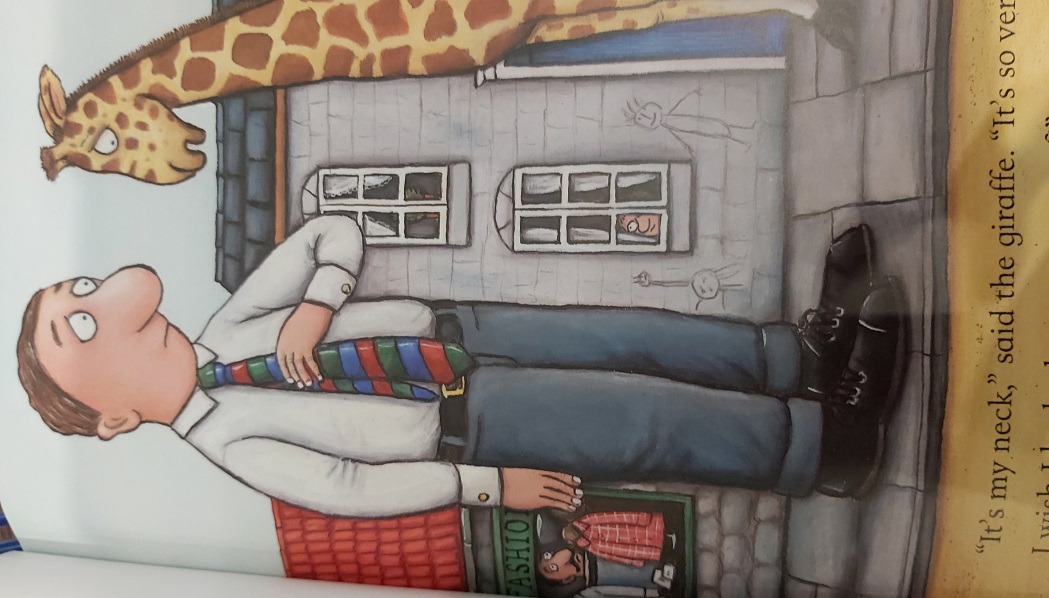 